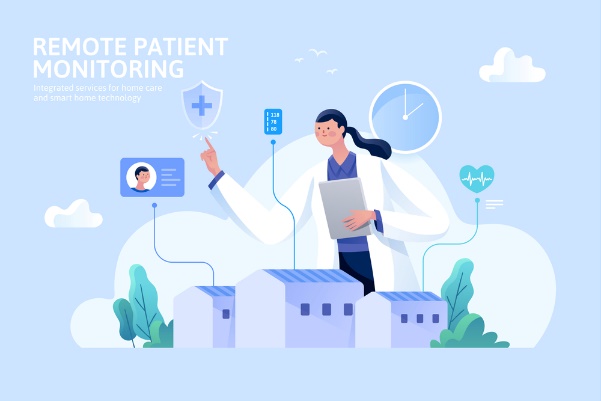 Telehealth remote patient monitoring is beneficial to both providers and patients in several ways:Monitoring a patient’s weight and chronic illness such as diabetes and hypertension.Tracking a patient’s blood pressure, heart rate, etc., and providing alerts if it’s dangerously high or low.Gives patients a sense of ownership of their health and wellbeing.Example: When their RPM equipment is programmed, patients receive a pop-up reminder to complete specific tasks:Take Measurements (weight, blood pressure, etc.)Enter SymptomsCustom ReminderMedication Reminders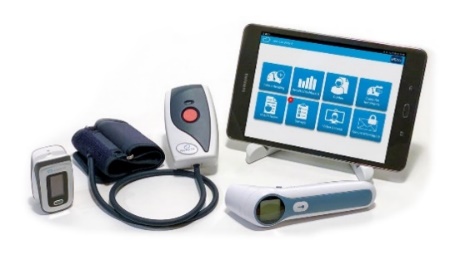 Remote patient monitoring is among the four telehealth modalities most useful. Benefits include:Improved health outcomes in underserved areas and populations.Better relationships between healthcare providers and the communities they serve and      provide them with resources that remote patients might not otherwise be able to access.